Hearing Protection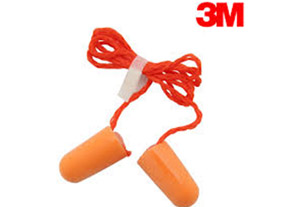 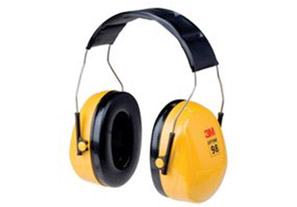 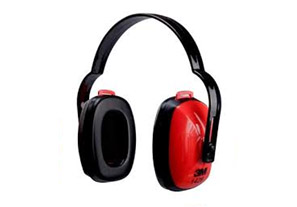           CORDED EAR PLUG                                          3M H9A                                                                  3M 1426 